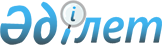 О внесении изменений в приказ Министра по инвестициям и развитию Республики Казахстан от 30 декабря 2014 года № 346 "Об утверждении Правил обеспечения промышленной безопасности для опасных производственных объектов по производству расплавов черных, цветных, драгоценных металлов и сплавов на основе этих металлов"Приказ Министра по чрезвычайным ситуациям Республики Казахстан от 17 января 2023 года № 22. Зарегистрирован в Министерстве юстиции Республики Казахстан 18 января 2023 года № 31711
      ПРИКАЗЫВАЮ:
      1. Внести в приказ Министра по инвестициям и развитию Республики Казахстан от 30 декабря 2014 года № 346 "Об утверждении Правил обеспечения промышленной безопасности для опасных производственных объектов по производству расплавов черных, цветных, драгоценных металлов и сплавов на основе этих металлов" (зарегистрирован в Реестре государственной регистрации нормативных правовых актов под № 10274) следующие изменения:
      преамбулу изложить в следующей редакции:
      "В соответствии с подпунктом 14) статьи 12-2 Закона Республики Казахстан "О гражданской защите" ПРИКАЗЫВАЮ:";
      в Правилах обеспечения промышленной безопасности для опасных производственных объектов по производству расплавов черных, цветных, драгоценных металлов и сплавов на основе этих металлов, утвержденных указанным приказом:
      заголовок главы 1 изложить в следующей редакции:
      "Глава 1. Общие положения";
      пункт 1 изложить в следующей редакции:
      "1. Настоящие Правила обеспечения промышленной безопасности для опасных производственных объектов по производству расплавов черных, цветных, драгоценных металлов и сплавов на основе этих металлов (далее - Правила) разработаны в соответствии с подпунктом 14) статьи 12-2 Закона Республики Казахстан "О гражданской защите" и определяют порядок обеспечения промышленной безопасности при производстве расплавов черных, цветных, драгоценных металлов и сплавов на основе этих металлов.";
      заголовок главы 2 изложить в следующей редакции:
      "Глава 2. Порядок обеспечения промышленной безопасности при ведении технологических процессов";
      пункт 62 изложить в следующей редакции:
      "62. Доступ работающих в баки мазута или смолы допускается только после отключения баков от трубопроводов, опорожнения, пропарки, проветривания, анализа воздуха на содержание вредных веществ и оформления наряда-допуска, в соответствии с Правилами оформления и применения нарядов-допусков при производстве работ повышенной опасности, утвержденных приказом Министра труда и социальной защиты населения Республики Казахстан от 28 августа 2020 года № 344 (зарегистрирован в Реестре государственной регистрации нормативных правовых актов № 21151).";
      пункт 92 исключить;
      заголовок главы 3 изложить в следующей редакции:
      "Глава 3. Порядок обеспечения промышленной безопасности при эксплуатации производственных площадок, зданий, сооружений и помещений";
      пункт 143 исключить;
      заголовок главы 4 изложить в следующей редакции:
      "Глава 4. Порядок обеспечения промышленной безопасности при эксплуатации ограждений, площадок и лестниц";
      заголовок главы 5 изложить в следующей редакции:
      "Глава 5. Порядок обеспечения промышленной безопасности при эксплуатации технологических трубопроводов";
      заголовок главы 6 изложить в следующей редакции:
      "Глава 6. Порядок обеспечения промышленной безопасности при эксплуатации складов, эстакад, бункеров и питателей";
      заголовок главы 7 изложить в следующей редакции:
      "Глава 7. Порядок обеспечения промышленной безопасности при эксплуатации технологического транспорта";
      заголовок главы 8 изложить в следующей редакции:
      "Глава 8. Порядок обеспечения промышленной безопасности при эксплуатации систем аспирации, вентиляции, отопления и канализации";
      заголовок главы 9 изложить в следующей редакции:
      "Глава 9. Порядок обеспечения промышленной безопасности при эксплуатации электроустановок";
      заголовок главы 10 изложить в следующей редакции:
      "Глава 10. Порядок обеспечения промышленной безопасности при эксплуатации систем управления технологическими процессами, контрольно-измерительных приборов, производственной сигнализации и связи";
      заголовок главы 11 изложить в следующей редакции:
      "Глава 11. Порядок обеспечения промышленной безопасности при обслуживании и ремонте технических устройств";
      заголовок главы 12 изложить в следующей редакции:
      "Глава 12. Порядок обеспечения промышленной безопасности в доменном производстве";
      заголовок главы 13 изложить в следующей редакции:
      "Глава 13. Порядок обеспечения промышленной безопасности в сталеплавильном производстве";
      пункты 653 и 709 исключить
      пункт 741 изложить в следующей редакции:
      "741. Доливка чугуна в двухванные сталеплавильные агрегаты допускается в исключительных случаях установленных технологическим регламентом.";
      пункт 752 изложить в следующей редакции:
      "752. Заправка двухванных сталеплавильных агрегатов при открытом отверстии в площадке для спуска шлака не допускается.";
      пункт 767 изложить в следующей редакции:
      "767. Каждый пост управления двухванной сталеплавильной печью оборудуется прямой связью с диспетчером мартеновского цеха, внутрицеховой переговорной громкоговорящей связью.";
      пункт 883 исключить;
      заголовок главы 14 изложить в следующей редакции:
      "Глава 14. Порядок обеспечения промышленной безопасности в литейном производстве";
      заголовок главы 15 изложить в следующей редакции:
      "Глава 15. Порядок обеспечения промышленной безопасности в прокатном производстве";
      заголовок главы 16 изложить в следующей редакции:
      "Глава 16. Порядок обеспечения промышленной безопасности в трубном производстве";
      заголовок главы 17 изложить в следующей редакции:
      "Глава 17. Порядок обеспечения промышленной безопасности в ферросплавном производстве";
      заголовок главы 18 изложить в следующей редакции:
      "Глава 18. Порядок обеспечения промышленной безопасности при подготовке лома и отходов черных металлов для переплава";
      заголовок главы 19 изложить в следующей редакции:
      "Глава 19. Порядок обеспечения промышленной безопасности в коксохимическом производстве";
      заголовок главы 20 изложить в следующей редакции:
      "Глава 20. Порядок обеспечения промышленной безопасности при производстве глинозема, алюминия, магния";
      заголовок главы 21 изложить в следующей редакции:
      "Глава 21. Порядок обеспечения промышленной безопасности при производстве порошков и пудр из алюминия, магния и сплавов на их основе";
      заголовок главы 22 изложить в следующей редакции:
      "Глава 22. Порядок обеспечения промышленной безопасности при производстве никеля, меди и кобальта";
      заголовок главы 23 изложить в следующей редакции:
      "Глава 23. Порядок обеспечения промышленной безопасности при производстве губчатого титана и титановых порошков";
      заголовок главы 24 изложить в следующей редакции:
      "Глава 24. Порядок обеспечения промышленной безопасности при производстве благородных металлов, сплавов и полуфабрикатов";
      заголовок главы 25 изложить в следующей редакции:
      "Глава 25. Порядок обеспечения промышленной безопасности при производстве свинца и цинка";
      заголовок главы 26 изложить в следующей редакции:
      "Глава 26. Порядок обеспечения промышленной безопасности при производстве сурьмы и ее соединений";
      заголовок главы 27 изложить в следующей редакции:
      "Глава 27. Порядок обеспечения промышленной безопасности при производстве ртути";
      приложения 3 и 4 к указанным Правилам исключить.
      2. Комитету промышленной безопасности Министерства по чрезвычайным ситуациям Республики Казахстан в установленном законодательством порядке обеспечить:
      1) государственную регистрацию настоящего приказа в Министерстве юстиции Республики Казахстан;
      2) размещение настоящего приказа на интернет-ресурсе Министерства по чрезвычайным ситуациям Республики Казахстан;
      3) в течение десяти рабочих дней после государственной регистрации настоящего приказа в Министерстве юстиции Республики Казахстан представление в Юридический департамент Министерства по чрезвычайным ситуациям Республики Казахстан сведений об исполнении мероприятий, согласно подпунктам 1) и 2) настоящего пункта.
      3. Контроль за исполнением настоящего приказа возложить на курирующего вице-министра по чрезвычайным ситуациям Республики Казахстан.
      4. Настоящий приказ вводится в действие по истечении десяти календарных дней после дня его первого официального опубликования.
      "СОГЛАСОВАН"Министерствонациональной экономикиРеспублики Казахстан
      "СОГЛАСОВАН"Министерствовнутренних делРеспублики Казахстан
					© 2012. РГП на ПХВ «Институт законодательства и правовой информации Республики Казахстан» Министерства юстиции Республики Казахстан
				
      Министрпо чрезвычайным ситуациямРеспублики Казахстан 

Ю. Ильин
